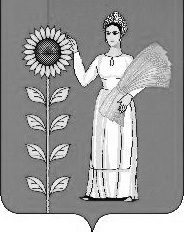 СОВЕТ ДЕПУТАТОВ СЕЛЬСКОГО ПОСЕЛЕНИЯТИХВИНСКИЙ СЕЛЬСОВЕТДобринского муниципального района Липецкой области   Российской Федерации    47-я сессияVсозываР Е Ш Е Н И Е11.03.2019 г.                           д.Большая Плавица                     № 178– рсО внесении изменений в Бюджет сельского поселения Тихвинский сельсовет Добринского муниципального района Липецкой области Российской Федерации на 2019 год и на плановый период 2020 и 2021 годов           Рассмотрев представленный администрацией сельского поселения Тихвинский сельсовет проект решения «О внесении изменений в Бюджет сельского поселения Тихвинский сельсовет Добринского муниципального района Липецкой области Российской Федерации на 2019 год и на плановый период 2020 и 2021 годов » (утвержденный решением Совета депутатов сельского поселения №168-рс от 26.12.2018г.,) руководствуясь Положением «О бюджетном процессе сельского поселения Тихвинский сельсовет» и Уставом сельского поселения Тихвинский сельсовет, учитывая решение постоянной комиссий по экономике, бюджету и муниципальной собственности Совет депутатов сельского поселения РЕШИЛ:       1. Принять изменения в «Бюджет сельского поселения Тихвинский сельсовет Добринского муниципального района Липецкой области Российской Федерации на 2019 год и на плановый период 2020 и 2021 годов»  (прилагаются).        2. Направить указанный нормативный  правовой акт главе сельского поселения для подписания и официального обнародования.         3. Настоящее решение вступает в силу со дня его официального обнародования.Председатель Совета депутатовсельского поселения Тихвинский сельсовет                                              А.Г.Кондратов Принятырешением Совета депутатов сельского поселения Тихвинский сельсовет от 11.03.2019 г. №  178 -рсИЗМЕНЕНИЯв бюджет сельского поселения Тихвинский сельсовет Добринского муниципального района Липецкой области Российской Федерации на 2019 год и на плановый период 2020 и 2021 годов        Внести в бюджет сельского поселения Тихвинский сельсовет Добринского муниципального района Липецкой области Российской Федерации на 2019 и на плановый период 2020 и 2021 годов (утв.решением Совета депутатов № 168-рс от 26.12.2018г. в ред.решения Совета депутатов сельского поселения Тихвинский сельсовет №175-рс от 28.01.2019г.)  следующие изменения: 1). В статье 1.:в п.1 п.п.2 цифры «4 747 700,00» заменить на цифры «5 859 962,00»в п.1 п.п.3 статьи 1 "профицит бюджета сельского поселения в сумме 522000,00 рублей" заменить на "дефицит бюджета сельского поселения в сумме 590262,00 рубля".2). Приложения 1,7,9,11 изложить в новой редакции (прилагается)Глава сельского поселенияТихвинский сельсовет                                              А.Г. Кондратов Приложение 1                                   к решению Совета депутатов             сельского поселения Тихвинский сельсовет  №168  - рс от 26 декабря 2018  г. «О бюджете сельского поселения   Тихвинский сельсоветДобринского  муниципального района Липецкой области Российской Федерации на 2019 год и   плановый период 2020 и 2021 годов»   ИСТОЧНИКИ ФИНАНСИРОВАНИЯ ДЕФИЦИТА БЮДЖЕТАСЕЛЬСКОГО ПОСЕЛЕНИЯ НА 2019 ГОД иПЛАНОВЫЙ ПЕРИОД  2020 и 2021 годовПриложение  7к решению Совета депутатов  сельского поселения Тихвинский сельсовет №168  - рс от 26 декабря 2018  г. «О бюджете сельского поселенияТихвинский сельсовет Добринскогомуниципального района Липецкой области Российской Федерации на 2019 год и  плановый период 2020 и 2021 годов»Распределение бюджетных ассигнований сельского поселения по разделам и подразделам  классификации расходов бюджетов Российской Федерации на 2019 год                                                                                   				руб.Приложение  9к решению Совета депутатов  сельского поселения Тихвинский сельсовет №168  - рс от 26 декабря 2018  г. «О бюджете сельского поселенияТихвинский сельсовет Добринскогомуниципального района Липецкой области Российской Федерации на 2019 год и  плановый период 2020 и 2021 годов»ВЕДОМСТВЕННАЯ   СТРУКТУРАрасходов бюджета сельского поселения на 2019 год						руб.		          Приложение  11к решению Совета депутатов  сельского поселения Тихвинский сельсовет №168  - рс от 26 декабря 2018  г. «О бюджете сельского поселенияТихвинский сельсовет Добринскогомуниципального района Липецкой области Российской Федерации на 2019 год и  плановый период 2020 и 2021 годов»Распределение расходов бюджета сельского поселения по разделам, подразделам,целевым статьям (муниципальным программам и непрограммным направлениям деятельности), группам видов расходов классификации расходовбюджетов Российской Федерации на 2019 год                                                          						                      руб.Наименование групп, подгрупп,статей, подстатей, элементов, кодов экономической классификации источников внутреннего финансирования дефицита бюджетаКод администратораКод бюджетной классификации2019 год2020 год2021 годПолучение кредитов от других бюджетов бюджетной системы Российской Федерации бюджетами сельских поселений в валюте Российской Федерации91801 03 01 00 10 0000 710278000,000,000,00Погашение бюджетами сельских поселений кредитов от других бюджетов бюджетной системы Российской Федерации в валюте Российской Федерации91801 03 01 00 10 0000 810-800 000,00-278000,000,00Изменение остатков на счетах по учету средств бюджета сельского поселения91801 05 00 00 10 0000 0001 112 262,000,000,00ИТОГО590262,00-278000,000,00НаименованиеРазделПодраздел2019 годВсего5 859 962,00Общегосударственные вопросы01002 040 230,00Функционирование высшего должностного лица субъекта Российской Федерации и муниципального образования0102703 910,00Функционирование Правительства Российской Федерации, высших исполнительных органов государственной власти субъектов Российской Федерации, местных администраций 01041 177 357,00Обеспечение деятельности финансовых, налоговых и таможенных органов и органов финансового (финансово-бюджетного) надзора0106149 970,00Другие общегосударственные вопросы0113           8 993,00Национальная оборона0200           76 700,00Мобилизационная и вневойсковая подготовка020376 700,00Национальная экономика0400352 500,00Дорожное хозяйство0409352 500,00Жилищно-коммунальное хозяйство0500 210 255,00Благоустройство0503210 255,00Культура, кинематография 08002 949 889,00Культура  08012 949 889,00Физическая культура и спорт1100229 388,00Массовый спорт1102229 388,00Обслуживание государственного и муниципального долга13001000,00Обслуживание государственного внутреннего и муниципального долга13011000,00НаименованиеГлавныйраспорядительРазделПодразделЦелевая статьяВид расходовсуммаАдминистрация сельского поселения Тихвинский сельсовет Добринского муниципального района Липецкой области Российской Федерации, всего9185 859 962,00Общегосударственные вопросы918012 040 230,00Функционирование высшего должностного лица субъекта Российской Федерации и муниципального образования9180102703 910,00Непрограммные расходы бюджета сельского поселения918010299 0 00 00000703 910,00Обеспечение деятельности органов местного самоуправления  сельского поселения918010299 1 00 00000703 910,00Обеспечение деятельности главы местной администрации (исполнительно-распорядительного органа муниципального образования) 918010299 1 00 00050703 910,00Расходы на выплаты персоналу в целях обеспечения выполнения функций государственными (муниципальными) органами, казенными учреждениями, органами управления государственными внебюджетными фондами918010299 1 00 00050100703 910,00Функционирование Правительства Российской Федерации, высших исполнительных органов государственной власти субъектов Российской Федерации, местных администраций 91801041 177 357,00Непрограммные расходы бюджета поселения918010499 0 00 000001 177 357,00Иные  непрограммные мероприятия918010499 9 00 000001 177 357,00Расходы на выплаты по оплате труда работников органов местного самоуправления 918010499 9 00 00110877277,00Расходы на выплаты персоналу в целях обеспечения выполнения функций государственными (муниципальными) органами, казенными учреждениями, органами управления государственными внебюджетными фондами918010499 9 00 00110100877277,00Расходы на обеспечение функций органов местного самоуправления (за исключением расходов на выплаты по оплате труда работников указанных органов) 918010499 9 00 00120300080,00Закупка товаров, работ и услуг для обеспечения государственных (муниципальных) нужд918010499 9 00 00120200273755,00Иные бюджетные ассигнования918010499 9 00 0012080026 325,00Обеспечение деятельности финансовых, налоговых и таможенных органов и органов финансового (финансово-бюджетного) надзора9180106149 970,00Непрограммные расходы бюджета поселения918010699 0 00 00000149 970,00Иные непрограммные мероприятия 918010699 9 00 00000149 970,00Межбюджетные трансферты бюджету муниципального района из бюджета поселения на осуществление части полномочий по решению вопросов местного значения в соответствии с заключенным соглашением 918010699 9 00 00130149 970,00Межбюджетные трансферты918010699 9 00 00130500149 970,00Другие общегосударственные вопросы9180113  8 993,00Муниципальная программа сельского поселения «Устойчивое развитие территории сельского поселения Тихвинский сельсовет на 2019-2024 годы»918011301 0 00 000008 993,00Подпрограмма «Обеспечение реализации муниципальной политики на территории сельского поселения Тихвинский сельсовет»918011301 4 00 000008 993,00Основное мероприятие «Приобретение услуг по сопровождению сетевого программного обеспечения по электронному ведению похозяйственного учета918011301 4 02 000006 293,00Расходы на приобретение программного обеспечения  на условиях софинансирования с областным бюджетом918011301 4 02 S67906 293,00Закупка товаров, работ и услуг для обеспечения  (государственных) муниципальных нужд918011301 4 02 S67902006 293,00Основное мероприятие ежегодные членские взносы в Ассоциацию «Совета муниципальных образований» 918011301 4 04 000002 700,00Расходы на оплату членских взносов918011301 4 04 200802 700,00Иные бюджетные ассигнования918011301 4 04 200808002 700,00Национальная оборона918020076 700,00Мобилизационная  и вневойсковая подготовка918020376 700,00Непрограммные расходы бюджета поселения918020399 0 00 0000076 700,00Иные непрограммные мероприятия 918020399 9 00 0000076 700,00Осуществление первичного воинского учета на территориях, где отсутствуют военные комиссариаты  918020399 9 00 5118076 700,00Расходы на выплаты персоналу в целях обеспечения выполнения функций государственными (муниципальными) органами, казенными учреждениями, органами управления государственными внебюджетными фондами918020399 9 00 5118010070 800,00Закупка товаров, работ и услуг для обеспечения государственных (муниципальных) нужд918020399 9 00 511802005 900,00Национальная экономика91804 352 500,00Дорожное хозяйство(дорожные фонды)9180409352 500,00Муниципальная программа сельского поселения «Устойчивое развитие территории сельского поселения Тихвинский сельсовет на 2019-2024 годы»918040901 0 00 00000352 500,00 Подпрограмма «Обеспечение населения качественной, развитой инфраструктурой и повышение уровня благоустройства территории сельского поселения Тихвинский сельсовет»918040901 1 00 00000352 500,00Основное мероприятие «Содержание инженерной инфраструктуры сельского поселения Тихвинский сельсовет»918040901 1 01 00000352 500,00Расходы на содержание  дорог918040901 1 01 41100352 500,00Закупка товаров, работ и услуг для обеспечения государственных (муниципальных) нужд918040901 1 01 41100200352 500,00Жилищно-коммунальное хозяйство9180500210 255,00Благоустройство9180503210 255,00Муниципальная программа сельского поселения «Устойчивое развитие территории сельского поселения Тихвинский сельсовет на 2019-2024 годы»918050301 0 00 00000210 255,00Подпрограмма «Обеспечение населения качественной, развитой инфраструктурой и повышение уровня благоустройства территории сельского поселения Тихвинский сельсовет»918050301 1 00 00000210 255,00Основное мероприятие «Текущие расходы на содержание, реконструкцию и поддержание в рабочем состоянии системы уличного освещения сельского поселения918050301 1 03 00000100 000,00Расходы на уличное освещение на условиях софинансирования с местным бюджетом918050301 1 03 S6150100 000,00Закупка товаров, работ и услуг для обеспечения государственных (муниципальных) нужд918050301 1 03 S6150200100 000,00Основное мероприятие «Прочие мероприятия по благоустройству сельского поселения»918050301 1 05 00000110 255,00Реализация направления расходов основного мероприятия «Прочие мероприятия по благоустройству сельского поселения»918050301 1 05 99999110 255,00Закупка товаров, работ и услуг для обеспечения государственных (муниципальных) нужд918050301 1 05 99999200110 255,00Культура, кинематография 91808002 949 889,00Культура 91808012 949 889,00Муниципальная программа сельского поселения «Устойчивое развитие территории сельского поселения Тихвинский сельсовет на 2019-2024 годы»918080101 0 00 000002 949 889,00Подпрограмма «Развитие социальной сферы на территории сельского поселения Тихвинский сельсовет»918080101 2 00 000002 949 889,00Основное мероприятие «Создание условий и проведение мероприятий направленных на развитие культуры сельского поселения»918080101 2 01 000001 559 561,00Предоставление бюджетным и автономным учреждениям субсидий 918080101 2 01 090001 559 561,00Предоставление субсидий бюджетным, автономным учреждениям и иным некоммерческим организациям918080101 2 01 090006001 559 561,00Основное мероприятие «Капитальный ремонт дома культуры Тихвинский ПЦК»918080101 2 03 00000278 066,00Расходы на капитальный ремонт Тихвинский ПЦК на условиях софинансирования с областным бюджетом918080101 2 03 S6010278 066,00Предоставление субсидий бюджетным, автономным учреждениям и иным некоммерческим организациям918080101 2 03 S6010600278 066,00Основное мероприятие «Капитальный ремонт дома культуры Тихвинский ПЦК»918080101 2 03 000001 112 262,00Расходы на капитальный ремонт Тихвинский ПЦК 918080101 2 03 860101 112 262,00Предоставление субсидий бюджетным, автономным учреждениям и иным некоммерческим организациям918080101 2 03 860106001 112 262,00Физическая культура и спорт91811229 388,00Массовый спорт9181102229 388,00Муниципальная программа сельского поселения «Устойчивое развитие территории сельского поселения Тихвинский сельсовет на 2019-2024 годы»918110201 0 00 00000229 388,00Подпрограмма «Развитие социальной сферы на территории сельского поселения Тихвинский сельсовет»918110201 2 00 00000229 388,00Основное мероприятие «Создание условий и проведение мероприятий, направленных на развитие физкультуры и массового спорта»918110201 2 02 00000229 388,00Расходы, направленные на устройство хоккейной площадки918110201 2 02 20050229 388,00Закупка товаров, работ и услуг для обеспечения государственных (муниципальных) нужд918110201 2 02 20050200229 388,00Обслуживание государственного и муниципального долга918131 000,00Обслуживание государственного внутреннего и муниципального долга91813011 000,00Муниципальная программа сельского поселения «Устойчивое развитие территории сельского поселения Тихвинский сельсовет на 2019-2024 годы»918130101 0 00 000001 000,00Подпрограмма «Обеспечение реализации муниципальной политики на территории сельского поселения Тихвинский сельсовет»918130101 4 00 000001 000,00Основное мероприятие «Обслуживание муниципального долга»918130101 4 05 000001 000,00Расходы по обслуживанию муниципального долга918130101 4 05 200901 000,00Обслуживание государственного (муниципального) долга918130101 4 05 200907001 000,00НаименованиеРазделПодразделЦелевая статьяВид расходовсуммаАдминистрация сельского поселения Тихвинский сельсовет Добринского муниципального района Липецкой области Российской Федерации, всего5 859 962,00Общегосударственные вопросы012 040 230,00Функционирование высшего должностного лица субъекта Российской Федерации и муниципального образования0102703 910,00Непрограммные расходы бюджета сельского поселения010299 0 00 00000703 910,00Обеспечение деятельности органов местного самоуправления  сельского поселения010299 1 00 00000703 910,00Обеспечение деятельности главы местной администрации (исполнительно-распорядительного органа муниципального образования) 010299 1 00 00050703 910,00Расходы на выплаты персоналу в целях обеспечения выполнения функций государственными (муниципальными) органами, казенными учреждениями, органами управления государственными внебюджетными фондами010299 1 00 00050100703 910,00Функционирование Правительства Российской Федерации, высших исполнительных органов государственной власти субъектов Российской Федерации, местных администраций 01041 177 357,00Непрограммные расходы бюджета поселения010499 0 00 000001 177 357,00Иные  непрограммные мероприятия010499 9 00 000001 177 357,00Расходы на выплаты по оплате труда работников органов местного самоуправления 010499 9 00 00110877277,00Расходы на выплаты персоналу в целях обеспечения выполнения функций государственными (муниципальными) органами, казенными учреждениями, органами управления государственными внебюджетными фондами010499 9 00 00110100877277,00Расходы на обеспечение функций органов местного самоуправления (за исключением расходов на выплаты по оплате труда работников указанных органов) 010499 9 00 00120300080,00Закупка товаров, работ и услуг для обеспечения государственных (муниципальных) нужд010499 9 00 00120200273755,00Иные бюджетные ассигнования010499 9 00 0012080026 325,00Обеспечение деятельности финансовых, налоговых и таможенных органов и органов финансового (финансово-бюджетного) надзора0106149 970,00Непрограммные расходы бюджета поселения010699 0 00 00000149 970,00Иные непрограммные мероприятия 010699 9 00 00000149 970,00Межбюджетные трансферты бюджету муниципального района из бюджета поселения на осуществление части полномочий по решению вопросов местного значения в соответствии с заключенным соглашением 010699 9 00 00130149 970,00Межбюджетные трансферты010699 9 00 00130500149 970,00Другие общегосударственные вопросы0113  8 993,00Муниципальная программа сельского поселения «Устойчивое развитие территории сельского поселения Тихвинский сельсовет на 2019-2024 годы»011301 0 00 000008 993,00Подпрограмма «Обеспечение реализации муниципальной политики на территории сельского поселения Тихвинский сельсовет»011301 4 00 000008 993,00Основное мероприятие «Приобретение услуг по сопровождению сетевого программного обеспечения по электронному ведению похозяйственного учета011301 4 02 000006 293,00Расходы на приобретение программного обеспечения  на условиях софинансирования с областным бюджетом011301 4 02 S67906 293,00Закупка товаров, работ и услуг для обеспечения  (государственных) муниципальных нужд011301 4 02 S67902006 293,00Основное мероприятие ежегодные членские взносы в Ассоциацию «Совета муниципальных образований» 011301 4 04 000002 700,00Расходы на оплату членских взносов011301 4 04 200802 700,00Иные бюджетные ассигнования011301 4 04 200808002 700,00Национальная оборона020076 700,00Мобилизационная  и вневойсковая подготовка020376 700,00Непрограммные расходы бюджета поселения020399 0 00 0000076 700,00Иные непрограммные мероприятия 020399 9 00 0000076 700,00Осуществление первичного воинского учета на территориях, где отсутствуют военные комиссариаты  020399 9 00 5118076 700,00Расходы на выплаты персоналу в целях обеспечения выполнения функций государственными (муниципальными) органами, казенными учреждениями, органами управления государственными внебюджетными фондами020399 9 00 5118010070 800,00Закупка товаров, работ и услуг для обеспечения государственных (муниципальных) нужд020399 9 00 511802005 900,00Национальная экономика04 352 500,00Дорожное хозяйство(дорожные фонды)0409352 500,00Муниципальная программа сельского поселения «Устойчивое развитие территории сельского поселения Тихвинский сельсовет на 2019-2024 годы»040901 0 00 00000352 500,00 Подпрограмма «Обеспечение населения качественной, развитой инфраструктурой и повышение уровня благоустройства территории сельского поселения Тихвинский сельсовет»040901 1 00 00000352 500,00Основное мероприятие «Содержание инженерной инфраструктуры сельского поселения Тихвинский сельсовет»040901 1 01 00000352 500,00Расходы на содержание  дорог040901 1 01 41100352 500,00Закупка товаров, работ и услуг для обеспечения государственных (муниципальных) нужд040901 1 01 41100200352 500,00Жилищно-коммунальное хозяйство0500210 255,00Благоустройство0503210 255,00Муниципальная программа сельского поселения «Устойчивое развитие территории сельского поселения Тихвинский сельсовет на 2019-2024 годы»050301 0 00 00000210 255,00Подпрограмма «Обеспечение населения качественной, развитой инфраструктурой и повышение уровня благоустройства территории сельского поселения Тихвинский сельсовет»050301 1 00 00000210 255,00Основное мероприятие «Текущие расходы на содержание, реконструкцию и поддержание в рабочем состоянии системы уличного освещения сельского поселения050301 1 03 00000100 000,00Расходы на уличное освещение на условиях софинансирования с местным бюджетом050301 1 03 S6150100 000,00Закупка товаров, работ и услуг для обеспечения государственных (муниципальных) нужд050301 1 03 S6150200100 000,00Основное мероприятие «Прочие мероприятия по благоустройству сельского поселения»050301 1 05 00000110 255,00Реализация направления расходов основного мероприятия «Прочие мероприятия по благоустройству сельского поселения»050301 1 05 99999110 255,00Закупка товаров, работ и услуг для обеспечения государственных (муниципальных) нужд050301 1 05 99999200110 255,00Культура, кинематография 08002 949 889,00Культура 08012 949 889,00Муниципальная программа сельского поселения «Устойчивое развитие территории сельского поселения Тихвинский сельсовет на 2019-2024 годы»080101 0 00 000002 949 889,00Подпрограмма «Развитие социальной сферы на территории сельского поселения Тихвинский сельсовет»080101 2 00 000002 949 889,00Основное мероприятие «Создание условий и проведение мероприятий направленных на развитие культуры сельского поселения»080101 2 01 000001 559 561,00Предоставление бюджетным и автономным учреждениям субсидий 080101 2 01 090001 559 561,00Предоставление субсидий бюджетным, автономным учреждениям и иным некоммерческим организациям080101 2 01 090006001 559 561,00Основное мероприятие «Капитальный ремонт дома культуры Тихвинский ПЦК»080101 2 03 00000278 066,00Расходы на капитальный ремонт Тихвинский ПЦК на условиях софинансирования с областным бюджетом080101 2 03 S6010278 066,00Предоставление субсидий бюджетным, автономным учреждениям и иным некоммерческим организациям080101 2 03 S6010600278 066,00Основное мероприятие «Капитальный ремонт дома культуры Тихвинский ПЦК»080101 2 03 000001 112 262,00Расходы на капитальный ремонт Тихвинский ПЦК 080101 2 03 860101 112 262,00Предоставление субсидий бюджетным, автономным учреждениям и иным некоммерческим организациям080101 2 03 860106001 112 262,00Физическая культура и спорт11229 388,00Массовый спорт1102229 388,00Муниципальная программа сельского поселения «Устойчивое развитие территории сельского поселения Тихвинский сельсовет на 2019-2024 годы»110201 0 00 00000229 388,00Подпрограмма «Развитие социальной сферы на территории сельского поселения Тихвинский сельсовет»110201 2 00 00000229 388,00Основное мероприятие «Создание условий и проведение мероприятий, направленных на развитие физкультуры и массового спорта»110201 2 02 00000229 388,00Расходы, направленные на устройство хоккейной площадки110201 2 02 20050229 388,00Закупка товаров, работ и услуг для обеспечения государственных (муниципальных) нужд110201 2 02 20050200229 388,00Обслуживание государственного и муниципального долга131 000,00Обслуживание государственного внутреннего и муниципального долга13011 000,00Муниципальная программа сельского поселения «Устойчивое развитие территории сельского поселения Тихвинский сельсовет на 2019-2024 годы»130101 0 00 000001 000,00Подпрограмма «Обеспечение реализации муниципальной политики на территории сельского поселения Тихвинский сельсовет»130101 4 00 000001 000,00Основное мероприятие «Обслуживание муниципального долга»130101 4 05 000001 000,00Расходы по обслуживанию муниципального долга130101 4 05 200901 000,00Обслуживание государственного (муниципального) долга130101 4 05 200907001 000,00